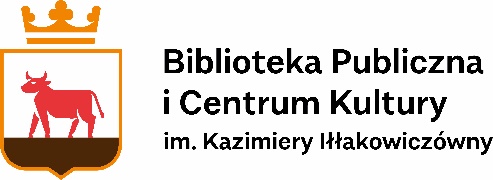 Procedura zachowania bezpieczeństwa i zasad funkcjonowania Biblioteki Publicznej i Centrum Kultury w Trzciance w trakcie epidemii COVID-19§1Regulamin określa zasady bezpieczeństwa i funkcjonowania podczas spotkań, zajęć, warsztatów i innych wydarzeń kulturalno-edukacyjnych organizowanych przez Bibliotekę Publiczną i Centrum Kultury w trakcie epidemii COVID-19 dla uczestników i pracowników.Niniejszy regulamin ma charakter wykonawczy do przepisów i zaleceń ustanawianych 
w prawodawstwie polskim. Należy na bieżąco monitorować informacje dotyczące sytuacji epidemicznej i stosować je nadrzędnie do niniejszej procedury.§2Regulamin obejmuje:Zapewnienie bezpieczeństwa dystansu czasowo-przestrzennego i środków higieny 
dla uczestników, pracowników i dezynfekcję urządzeń.Procedury postępowania w przypadku podejrzenia u uczestnika i pracownika zakażenia koronawirusem.§3Zasady uczestnictwa w spotkaniach, zajęciach, warsztatach i innych wydarzeniach 
kulturalno-edukacyjnych:Uczestnicy zobowiązani są do przestrzegania poleceń pracowników. Nieprzestrzeganie zaleceń skutkuje ryzykiem zdrowia i życia, może doprowadzić do wyproszenia uczestnika z miejsca organizacji spotkania.W spotkaniach, zajęciach, warsztatach i innych wydarzeniach kulturalno-edukacyjnych mogą uczestniczyć jedynie osoby zdrowe, bez objawów chorobowych.Osoby, których domownicy przebywają na kwarantannie bądź w izolacji nie mogą uczestniczyć w wydarzeniach organizowanych przez BPiCK w Trzciance.Uczestnicy zobowiązani są do zakrywania ust i nosa, dezynfekcji rąk oraz zachowania dystansu społecznego, minimum 1,5 m.Obowiązek zachowania dystansu społecznego nie dotyczy:uczestnika, który uczestniczy wspólnie z dzieckiem poniżej 13 roku życia,uczestnika, który bierze udział wraz z osobą z orzeczeniem o niepełnosprawności, osobą 
o potrzebie kształcenia specjalnego lub osobą, która ze względu na stan zdrowia nie może poruszać się samodzielnie,osób mieszkających we wspólnym gospodarstwie domowym.Po zakończeniu spotkania uczestnik powinien niezwłocznie opuścić pomieszczenie.§4Procedury ochronne dla pracowników BPiCK:Należy zachować bezpieczną odległość od uczestników i współpracowników.Obowiązek zakrywania ust i nosa obowiązuje podczas kontaktu z uczestnikami spotkań.Częste mycie rąk zgodnie z zaleceniami służb sanitarnych.Dezynfekcja powierzchni dotykowych przy użyciu środka dezynfekującego po każdym spotkaniu.Należy starać się nie dotykać dłońmi okolic twarzy, zwłaszcza ust, nosa i oczu.§5Procedury postępowania w przypadku podejrzenia u uczestnika spotkań zakażenia 
koronawirusem:Organizatorzy mają obowiązek udostępnić listę uczestników (o ile to możliwe) i pracowników odpowiednim pracownikom Powiatowej Stacji Sanitarno-Epidemiologicznej.Rekomenduje się stosowanie się do wytycznych Głównego Inspektora Sanitarnego dostępnych na stronie gov.pl/web/koronawirus oraz gis.gov.pl, odnoszących się do osób, które miały kontakt z zakażonym.§6Postanowienia końcowe:Uczestnik niestosujący się do wytycznych organizacji i funkcjonowania w BPiCK  w trakcie epidemii wirusa COVID-19 może być czasowo pozbawiony możliwości uczestnictwa 
w spotkaniach organizowanych przez BPiCK.BPiCK zastrzega sobie prawo do ograniczenia ilości uczestników.Udział w spotkaniu oznacza akceptację i przestrzeganie przez uczestników zapisów niniejszego regulaminu, a przypadku osób niepełnoletnich przez ich rodziców/opiekunów prawnych.Trzcianka, 1 września 2020 r.